CALIFORNIA STATE UNIVERSITY NORTHRIDGEDEPARTMENT OF RELIGIOUS STUDIESRS 101: THE BIBLE (#14842)Spring 2017Instructor Albert Tevanyan                                                                                                  Office:  SN 419 Tel.      818 667 6875T-Th   8:00am.– 9:15am  SH 384                                                          Office Hours-Thursday 11:0pm.-12:00pm SN 229                                                  Email albert.tevanyan@csun.edu                                                       Course Description:The primary focus of this course will be on the study of major concepts represented in the Bible and religion. A special attention will be given to the critical analysis of key Biblical texts from the historical, political, ecclesiastical and theological points of view. Several approaches to the Biblical text and methods of interpretation will be discussed. RS. 101 Student Learning Outcomes: Survey of the basic content and major themes of the Hebrew Bible (Old Testament), New Testament, and Apocryphal writings.1.	Students will demonstrate familiarity with the basic contents and major themes in the Hebrew Bible, New Testament, and Apocrypha.2.	Students will be able to describe the main events, people, and political and religious institutions (priesthood, kingship, prophecy) of the societies that produced biblical literature.  3.	Students will demonstrate a basic level of proficiency in the historical, geographical, social, and political context in which biblical books were constructed.4.	Students will be able to recognize and to articulate (orally and in writing) the difference between academic approaches to the Bible and a personal, devotional approach. 5.	Students will be able to demonstrate a basic level of proficiency in the dominant theories regarding the compilation of biblical texts and the literary history of the Hebrew Bible, Apocrypha, and New Testament.GE Student Learning OutcomesGoal: Students will understand the rich history and diversity of human knowledge, discourse and achievements of their own and other cultures as they are expressed in the arts, literatures, religions, and philosophy. Students will: Explain and reflect critically upon the human search for meaning, values, discourse and expression in one or more eras/stylistic periods or cultures; Analyze, interpret, and reflect critically upon ideas of value, meaning, discourse andexpression from a variety of perspectives from the arts and/or humanities; Produce work/works of art that communicate to a diverse audience through a demonstratedunderstanding and fluency of expressive forms; Demonstrate ability to engage and reflect upon their intellectual and creative developmentwithin the arts and humanities; Use appropriate critical vocabulary to describe and analyze works of artistic expression,literature, philosophy, or religion and a comprehension of the historical context within whicha body of work was created or a tradition emerged; Describe and explain the historical and/or cultural context within which a body of work wascreated or a tradition emerged.   Notice:  Special emphasis will be given to the analytical and critical thinking of the students. All the exams will be based on the ability of students to apply their knowledge. The note- taking is absolutely crucial. All the exams will be heavily reliant on the lecture notes. The text book reading will contribute only partially to the successful completion of this course. Course Requirements:               Tests and Exams: There will be two main examinations: a midterm exam and a final exam. For the dates of the exams see Moodle. All exams are on the Moodle, however students need to be present in class during the test. The final grade for the course will be calculated based on the average of online quizzes, the midterm and the final. Online quizzes: Besides the Midterm and the Final there will also be online quizzes worth 40 points total. All online quizzes will be based on the reading material from the textbook. We will have one online quiz before the midterm (20 pts.) and one before the final (20pts.). Students will take total of 2 online quizzes during the entire course. Each online quiz will have 20 questions (1 point each question, multiple choice). All tests are online, however students need to be present in class during the test (you may use your reading notes during the test). A Study guide for the Midterm and the Final exams will be posted on the Moodle a week prior to the test.  Grading: your grades will be computed based on the following: a. Your final grade will be the computed average of the online quizzes, the midterm and final tests.  b. An extra credit (optional) a written research paper (5 pages min.) plus an oral presentation in class will be available for the course. It will give you 20 extra points for the overall grade.  Students need to submit/upload (see Moodle link for uploading) a 5 page minimum written paper on the Moodle and present the paper orally in class. You may choose a topic of your interest, (consult with the lecturer) or select one from the list of suggested topics (see Moodle: Topics). Presentations are 15-20 minutes long, followed by a Q&A with the class. Failure to submit the written version of your presentation online will result in 0 extra credit. It is important to inform the instructor about your decision to do the presentation to get an assigned date. Those who sign up early will get the latest date possible. Academic Integrity: Cheating and plagiarism are not tolerated. Any form of plagiarism will result in a failing grade. The following violations of academic integrity will be addressed formally:Submitting the same work in whole or in part in more than one course Submitting as one’s own work material (s) obtained from another source;Unattributed quotations or ideas from published, unpublished or electronic sources;Unauthorized collaboration in preparing assignments;Cheating on exams by any means: using search engines, lecture notes etc. during the testGrading scale: Plus/minus grading system will be implemented. There will be no A+ grade. Required Textbooks:     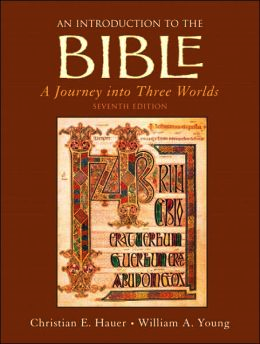 1. An Introduction to the Bible:  A Journey Into Three Worlds.  8th Edition   Christian  E.  Hauer, & William A. Young--Authors;    Prentice Hall--PublishersA version of the Bible that contains the Hebrew Bible (Old Testament), Apocrypha and Christian Canon (New Testament)  TENTATIVE COURSE SCHEDULEWeek 1      1. Introduction      2. Class format       3. Introductory Lecture -What Is The Bible? Read textbook chapter 1.  Week 2                                                                                             Ways of studying the BibleThe world of the Hebrew BibleThe Bible and ancient civilizations: Egypt, Mesopotamia, Sumer, Babylon Read Textbook chapter 2                                                                                                     Week 3Genres of Biblical texts                                                                                             The Garden of Eden and the Historical Approach.   The Bible and the concept of evil.Read Textbook chapter 3                                                                                                                                                                                                            Week 4 Exodus: Moses and the Law. Symbolism and ritualThe Land of Canaan and the nation of Israel. Read Textbook Chapter 4 Week 5Kings, Prophets and Priests. The Babylonian captivity and the Messianic age.   Read Textbook Chapter 6                                                      Week 6The Ketuvim (Writings) Literary analysis. Psalms and Song of Songs. The wisdom literature: Job, Proverbs, Ecclesiastes. Read Textbook Chapter 7 Week 7The Hebrew Bible and Hellenism. The Hebrew Bible and the Roman World. Jewish religious, intellectual and political atmosphere in the Common Era Read Chapter 8Extra Credit Oral PresentationsMidterm Text Book Quiz (Online test) Extra Credit Oral Presentations Preparation for the Midterm (Reading Quiz 1) Midterm Test Week 8Spring Recess Week 9Read Chapter 9, 10The Gospels and the CanonThe Apocrypha Week 10 Read Chapter 11 and 12The religious, political and intellectual milieu of the New TestamentWho is Jesus? Debates and Controversies. Week 11 The quest for historical JesusJesus’ messageJesus and the Messianic prophecies Read Chapter 13Week 12                                                                                                                                                                                                                                                                                                                                                                                                           Development of early Christian doctrinesThe Gnostic problem Week  13Christianity and Rome The Historicity of the New Testament Read Chapter 14Extra Credit Oral Presentations Week 14Paul, his letters and teaching Various Christian Traditions and schools of thought The book of Revelation and the Apocalypse  Read Chapter 15Extra Credit Oral Presentations Week 15     Course review and preparation for the final exam Final Text Book Quiz (in class).                                                                                                                                                                         Week 16       FINAL EXAMINATION ON May 18,  8:00am to 10:00 am #384Paper, plus Oral Presentation Extra Credit 20 pointsReading Quiz 120 pointsReading Quiz 220 pointsMidterm Exam 60 Points Final Exam60 Points Attendance 20 points Course total 180 +20 Extra Credit HighestLowestLetter100.00 %93.00 %A92.99 %90.00 %A-89.99 %87.00 %B+86.99 %83.00 %B82.99 %80.00 %B-79.99 %77.00 %C+76.99 %73.00 %C72.99 %70.00 %C-69.99 %67.00 %D+66.99 %60.00 %D59.99 %0.00 %F